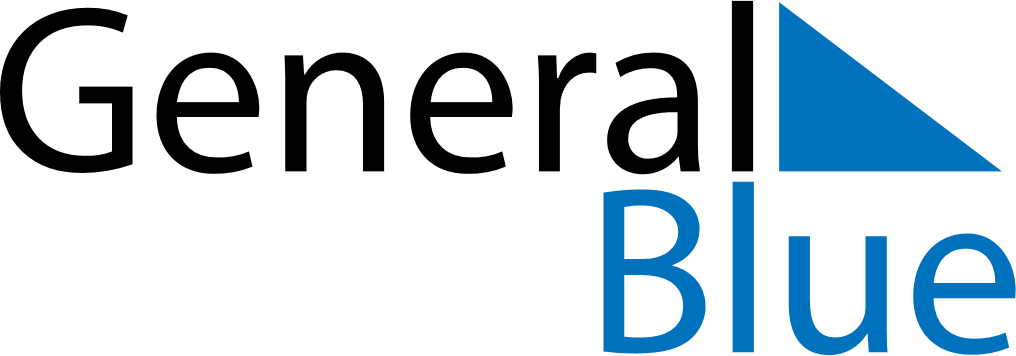 October 2030October 2030October 2030October 2030UruguayUruguayUruguaySundayMondayTuesdayWednesdayThursdayFridayFridaySaturday123445678910111112Columbus Day131415161718181920212223242525262728293031